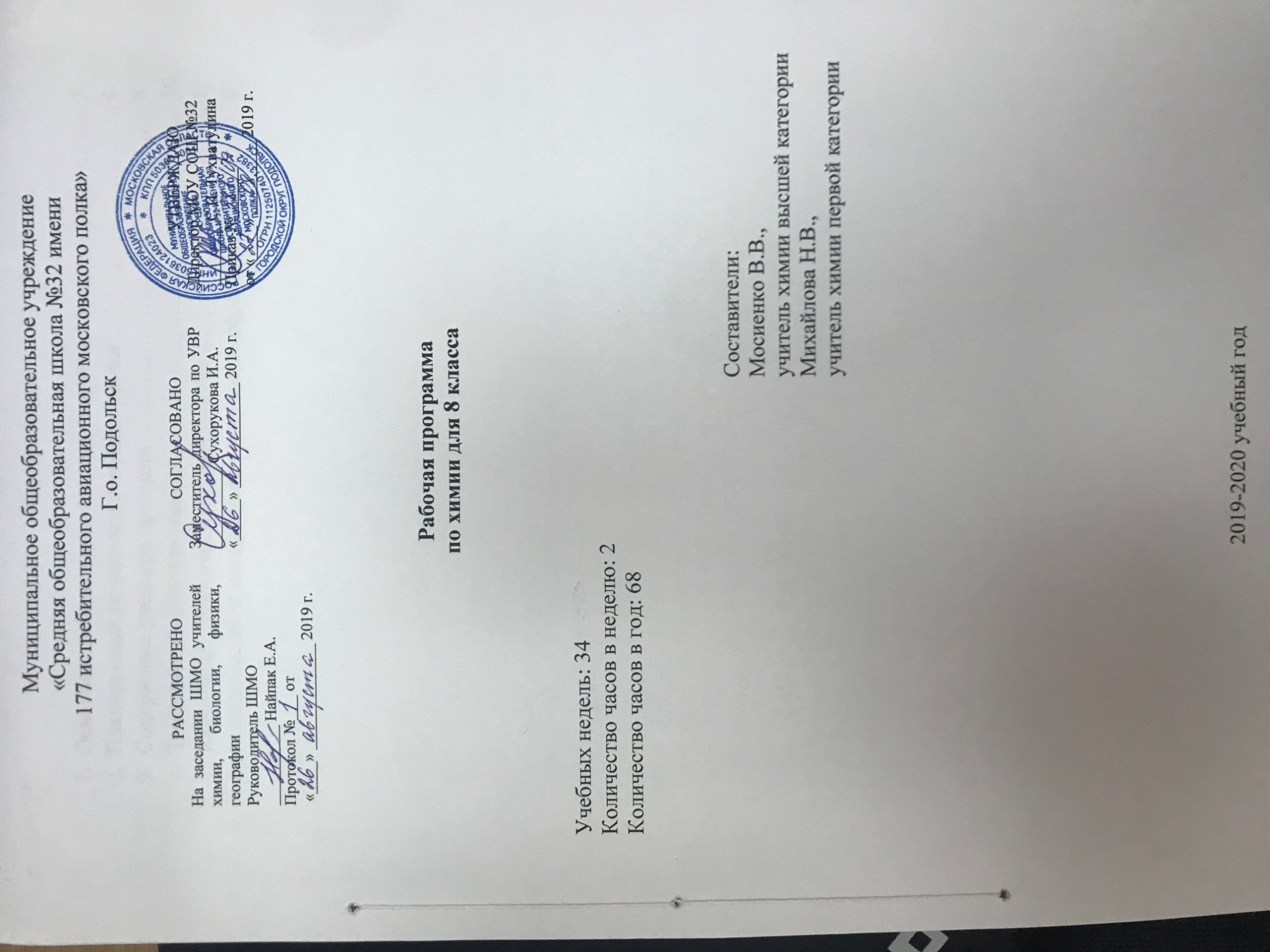 СодержаниеОсновные цели и задачи изучения химии в 8 классе ………………. 3Планируемые результаты освоения химии …………………………. 3Содержание учебного предмета  ......………………………………… 8Тематическое планирование …………………………………………. 10Календарно-тематическое планирование …………………………… 11Методическое и материально-техническое обеспечение …………... 22Рабочая программа по химии для 8класса разработана в соответствии с ООП ООО МОУ СОШ №32,на основе авторской программы курса химии для 8 -9 классов для общеобразовательных учреждений Н.Н. Гара. (Гара Н.Н. Программы общеобразовательных учреждений. Химия.– М.: Просвещение, 2019г.).УМК: Учебник авторов Г. Е. Рудзитиса, Ф.Г. Фельдмана для 8 класса общеобразовательных организаций.В 8 классе на изучение химии отводится 68 часов в год из расчета 2 часа в неделю.Основные цели:• освоение важнейших знаний об основных понятиях и законах химии, химической символике;• овладение умениями наблюдать химические явления, проводить химический эксперимент, производить расчеты на основе химических формул веществ и уравнений химических реакций;• развитие познавательных интересов и интеллектуальных способностей в процессе проведения химического эксперимента, самостоятельного приобретения знаний в соответствии с возникающими жизненными потребностями;• воспитание отношения к химии как к одному из фундаментальных компонентов естествознания и элементу общечеловеческой культуры;• применение полученных знаний и умений для безопасного использования веществ и материалов в быту, сельском хозяйстве и на производстве, решения практических задач в повседневной жизни, предупреждения явлений, наносящих вред здоровью человека и окружающей среде.Задачами изучения химии являются:учебные:формирование системы химических знаний как компонента естественнонаучной картины мира;развивающие:развитие личности обучающихся, их интеллектуальное и нравственное совершенствование, формирование у них гуманистических отношений и экологически целесообразного поведения в быту и в трудовой деятельности;воспитательные: формирование умений безопасного обращения с веществами, используемыми в повседневной жизни; выработка понимания общественной потребности в развитии химии, а также формирование отношения к химии как к возможной области будущей практической деятельности.Планируемые результаты освоения учебного предмета в 8 классе 	Изучение химии в основной школе даёт возможность достичь следующих результатов в направлении личностного развития:воспитание российской гражданской идентичности: патриотизма, любви и уважения к Отечеству, чувства гордости за свою Родину, за российскую химическую науку;формирование целостного мировоззрения, соответствующего современному уровню развития науки и общественной практики, а также социальному, культурному, языковому и духовному многообразию современного мира;формирование ответственного отношения к учению, готовности и способности к саморазвитию и самообразованию на основе мотивации к обучению и познанию, выбору профильного образования на основе информации о существующих профессиях и личных профессиональных предпочтений, осознанному построению индивидуальной образовательной траектории с учётом устойчивых познавательных интересов;формирование коммуникативной компетентности в образовательной, общественно полезной, учебно-исследовательской, творческой и других видах деятельности;формирование понимания ценности здорового и безопасного образа жизни; усвоение правил индивидуального и коллективного безопасного поведения в чрезвычайных ситуациях, угрожающих жизни и здоровью людей;формирование познавательной и информационной культуры, в том числе развитие навыков самостоятельной работы с учебными пособиями, книгами, доступными инструментами и техническими средствами информационных технологий;формирование основ экологического сознания на основе признания ценности жизни во всех её проявлениях и необходимости ответственного, бережного отношения к окружающей среде;развитие готовности к решению творческих задач, умения находить адекватные способы поведения и взаимодействия с партнёрами во время учебной и внеучебной деятельности, способности оценивать проблемные ситуации и оперативно принимать ответственные решения в различных продуктивных видах деятельности (учебная поисково-исследовательская, клубная, проектная, кружковая и т. п.).Метапредметнымирезультатами освоения основной образовательной программы основного общего образования являются:овладение навыками самостоятельного приобретения новых знаний, организации учебной деятельности, поиска средств её осуществления;умение планировать пути достижения целей на основе самостоятельного анализа условий и средств их достижения, выделять альтернативные способы достижения цели и выбирать наиболее эффективный способ, осуществлять познавательную рефлексию в отношении действий по решению учебных и познавательных задач;умение понимать проблему, ставить вопросы, выдвигать гипотезу, давать определения понятиям, классифицировать, структурировать материал, проводить эксперименты, аргументировать собственную позицию, формулировать выводы и заключения;умение соотносить свои действия с планируемыми результатами, осуществлять контроль своей деятельности в процессе достижения результата, определять способы действий в рамках предложенных условий и требований, корректировать свои действия в соответствии с изменяющейся ситуацией;формирование и развитие компетентности в области использования инструментов и технических средств информационных технологий (компьютеров и программного обеспечения) как инструментальной основы развития коммуникативных и познавательных универсальных учебных действий;умение создавать, применять и преобразовывать знаки и символы, модели и схемы для решения учебных и познавательных задач;умение извлекать информацию из различных источников (включая средства массовой информации, компакт-диски учебного назначения, ресурсы Интернета), свободно пользоваться справочной литературой, в том числе и на электронных носителях, соблюдать нормы информационной избирательности, этики;умение на практике пользоваться основными логическими приёмами, методами наблюдения, моделирования, объяснения, решения проблем, прогнозирования и др.;умение организовать свою жизнь в соответствии с представлениями о здоровом образе жизни, правах и обязанностях гражданина, ценностях бытия, культуры и социального взаимодействия;умение выполнять познавательные и практические задания, в том числе проектные;умение самостоятельно и аргументированно оценивать свои действия и действия одноклассников, содержательно обосновывая правильность или ошибочность результата и способа действия, адекватно оценивать объективную трудность как меру фактического или предполагаемого расхода ресурсов на решение задачи, а также свои возможности в достижении цели определённой сложности;умение работать в группе — эффективно сотрудничать и взаимодействовать на основе координации различных позиций при выработке общего решения в совместной деятельности; слушать партнёра, формулировать и аргументировать своё мнение, корректно отстаивать свою позицию и координировать её с позицией партнёров, в том числе в ситуации столкновения интересов; продуктивно разрешать конфликты на основе учёта интересов и позиций всех его участников, поиска и оценки альтернативных способов разрешения конфликтов.Предметными результатами освоения основной образовательной программы основного общего образования являются:формирование первоначальных систематизированных представлений о веществах, их превращениях и практическом применении; овладение понятийным аппаратом и символическим языком химии;осознание объективной значимости основ химической науки как области современного естествознания, химических превращений неорганических и органических веществ как основы многих явлений живой и неживой природы; углубление представлений о материальном единстве мира;овладение основами химической грамотности: способностью анализировать и объективно оценивать жизненные ситуации, связанные с химией, навыками безопасного обращения с веществами, используемыми в повседневной жизни; умением анализировать и планировать экологически безопасное поведение в целях сбережения здоровья и окружающей среды;формирование умений устанавливать связи между реально наблюдаемыми химическими явлениями и процессами, происходящими в микромире, объяснять причины многообразия веществ, зависимость их свойств от состава и строения, а также зависимость применения веществ от их свойств;приобретение опыта использования различных методов изучения веществ; наблюдения за их превращениями при проведении несложных химических экспериментов с использованием лабораторного оборудования и приборов;умение оказывать первую помощь при отравлениях, ожогах и других травмах, связанных с веществами и лабораторным оборудованием;овладение приёмами работы с информацией химического содержания, представленной в разной форме (в виде текста, формул, графиков, табличных данных, схем, фотографий и др.);создание основы для формирования интереса к расширению и углублению химических знаний и выбора химии как профильного предмета при переходе на ступень среднего (полного) общего образования, а в дальнейшем и в качестве сферы своей профессиональной деятельности;формирование представлений о значении химической науки в решении современных экологических проблем, в том числе в предотвращении техногенных и экологических катастроф.Обучающийся научится:описывать свойства твёрдых, жидких, газообразных веществ, выделяя их существенные признаки;характеризовать вещества по составу, строению и свойствам, устанавливать причинно-следственные связи между данными характеристиками вещества;раскрывать смысл основных химических понятий: атом, молекула, химический элемент, простое вещество, сложное вещество, валентность, используя знаковую систему химии;изображать состав простейших веществ с помощью химических формул и сущность химических реакций с помощью химических уравнений;вычислять относительную молекулярную и молярную массы веществ, а также массовую долю химического элемента в соединениях;сравнивать по составу оксиды, основания, кислоты, соли;классифицировать оксиды и основания по свойствам, кислоты и соли — по составу;описывать состав, свойства и значение (в природе и практической деятельности человека) простых веществ — кислорода и водорода;давать сравнительную характеристику химических элементов и важнейших соединений естественных семейств щелочных металлов и галогенов;пользоваться лабораторным оборудованием и химической посудой;проводить несложные химические опыты и наблюдения за изменениями свойств веществ в процессе их превращений; соблюдать правила техники безопасности при проведении наблюдений и опытов;различать экспериментально кислоты и щёлочи, пользуясь индикаторами; осознавать необходимость соблюдения мер безопасности при обращении с кислотами и щелочами.классифицировать химические элементы на металлы, неметаллы, элементы, оксиды и гидроксиды которых амфотерны, и инертные элементы (газы) для осознания важности упорядоченности научных знаний;раскрывать смысл периодического закона Д. И. Менделеева;описывать и характеризовать табличную форму периодической системы химических элементов;характеризовать состав атомных ядер и распределение числа электронов по электронным слоям атомов химических элементов малых периодов периодической системы, а также калия и кальция;различать виды химической связи: ионную, ковалентную полярную, ковалентную неполярную и металлическую;изображать электронные формулы веществ, образованных химическими связями разного вида;выявлять зависимость свойств вещества от строения его кристаллической решётки (ионной, атомной, молекулярной, металлической);характеризовать химические элементы и их соединения на основе положения элементов в периодической системе и особенностей строения их атомов;описывать основные предпосылки открытия Д. И. Менделеевым периодического закона и периодической системы химических элементов и многообразную научную деятельность учёного;характеризовать научное и мировоззренческое значение периодического закона и периодической системы химических элементов Д. И. Менделеева;осознавать научные открытия как результат длительных наблюдений, опытов, научной полемики, преодоления трудностей и сомнений.Обучающийсяполучит возможность научиться:грамотно обращаться с веществами в повседневной жизни;осознавать необходимость соблюдения правил экологически безопасного поведения в окружающей природной среде-,понимать смысл и необходимость соблюдения предписаний, предлагаемых в инструкциях по использованию лекарств, средств бытовой химии и др.использовать приобретённые ключевые компетентности при выполнении исследовательских проектов по изучению свойств, способов получения и распознавания веществ,развивать коммуникативную компетентность, используя средства устного и письменного общения, проявлять готовность к уважению иной точки зрения при обсуждении результатов выполненной работы;объективно оценивать информацию о веществах и химических процессах, критически относиться к псевдонаучной информации, недобросовестной рекламе, касающейся использования различных веществ.осознавать значение теоретических знаний для практической деятельности человека;описывать изученные объекты как системы, применяя логику системного анализа;применять знания о закономерностях периодической системы химических элементов для объяснения и предвидения свойств конкретных веществ;развивать информационную компетентность посредством углубления знаний об истории становления химической науки, её основных понятий, периодического закона как одного из важнейших законов природы, а также о современных достижениях науки и техники.Содержание учебного предмета(68 часов)Раздел 1.Основные понятия химии (уровень атомно-молекулярных представлений)Предмет химии. Химия как часть естествознания. Вещества и их свойства. Методы познания в химии: наблюдение, эксперимент. Приёмы безопасной работы с оборудованием и веществами. Строение пламени.Чистые вещества и смеси. Способы очистки веществ: отстаивание, фильтрование, выпаривание, кристаллизация, дистилляция. Физические и химические явления. Химические реакции. Признаки химических реакций и условия возникновения и течения химических реакций.Атомы, молекулы и ионы. Вещества молекулярного и немолекулярного строения. Кристаллические и аморфные вещества.Кристаллические решётки: ионная, атомная и молекулярная. Зависимость свойств веществ от типа кристаллической решётки. Простые и сложные вещества. Химический элемент. Металлы и неметаллы. Атомная единица массы. Относительная атомная масса. Язык химии. Знаки химических элементов. Закон постоянства состава веществ. Химические формулы. Относительная молекулярная масса. Качественный и количественный состав вещества. Вычисления по химическим формулам. Массовая доля химического элемента в сложном веществе.Валентность химических элементов. Определение валентности элементов по формуле бинарных соединений. Составление химических формул бинарных соединений по валентности.Атомно-молекулярное учение. Закон сохранения массы веществ. Жизнь и деятельность М. В. Ломоносова. Химические уравнения. Типы химических реакций.Кислород. Нахождение в природе. Получение кислорода в лаборатории и промышленности. Физические и химические свойства кислорода. Горение. Оксиды. Применение кислорода. Круговорот кислорода в природе. Озон, аллотропия кислорода. Воздух и его состав. Защита атмосферного воздуха от загрязнений.Водород. Нахождение в природе. Получение водорода в лаборатории и промышленности. Физические и химические свойства водорода. Водород — восстановитель. Меры безопасности при работе с водородом. Применение водорода.Вода. Методы определения состава воды — анализ и синтез. Физические свойства воды. Вода в природе и способы её очистки. Аэрация воды. Химические свойства воды. Применение воды. Вода — растворитель. Растворимость веществ в воде. Массовая доля растворённого вещества.Количественные отношения в химии. Количество вещества. Моль. Молярная масса. Закон Авогадро. Молярный объём газов. Относительная плотность газов. Объёмные отношения газов при химических реакциях.Важнейшие классы неорганических соединений. Оксиды: состав, классификация. Основные и кислотные оксиды. Номенклатура оксидов. Физические и химические свойства, получение и применение оксидов.Гидроксиды. Классификация гидроксидов. Основания. Состав. Щёлочи и нерастворимые основания. Номенклатура. Физические и химические свойства оснований. Реакция нейтрализации. Получение и применение оснований. Амфотерные оксиды и гидроксиды.Кислоты. Состав. Классификация. Номенклатура. Физические и химические свойства кислот. Вытеснительный ряд металлов.Соли. Состав. Классификация. Номенклатура. Физические свойства солей. Растворимость солей в воде. Химические свойства солей. Способы получения солей. Применение солей.Генетическая связь между основными классами неорганических соединений.Раздел 2.Периодический закон и периодическая система химических элементов Д. И. Менделеева. Строение атомаПервоначальные попытки классификации химических элементов. Понятие о группах сходных элементов. Естественные семейства щелочных металлов и галогенов. Благородные газы.Периодический закон Д. И. Менделеева. Периодическая система как естественно-научная классификация химических элементов. Табличная форма представления классификации химических элементов. Структура таблицы «Периодическая система химических элементов Д. И. Менделеева» (короткая форма): А- и Б-группы, периоды. Физический смысл порядкового элемента, номера периода, номера группы (для элементов А-групп).Строение атома: ядро и электронная оболочка. Состав атомных ядер: протоны и нейтроны. Изотопы. Заряд атомного ядра, массовое число, относительная атомная масса. Современная формулировка понятия «химический элемент».Электронная оболочка атома: понятие об энергетическом уровне (электронном слое), его ёмкости. Заполнение электронных слоёв у атомов элементов первого — третьего периодов. Современная формулировка периодического закона.Значение периодического закона. Научные достижения Д. И. Менделеева: исправление относительных атомных масс, предсказание существования неоткрытых элементов, перестановки химических элементов в периодической системе. Жизнь и деятельность Д. И. Менделеева.Раздел 3. Строение веществаЭлектроотрицательность химических элементов. Основные виды химической связи: ковалентная неполярная, ковалентная полярная, ионная. Валентность элементов в свете электронной теории. Степень окисления. Правила определения степени окисления элементов.Тематическое планирование 8 класс (68 ч)Календарно-тематическое планирование Методическое и материально-техническое обеспечениеКомпьютерМультимедиапроекторИнтерактивная доскаНаглядные пособия, таблицыДидактический материалКоллекции минералов и горных пород, металлов и сплавов, минеральных удобренийХимические реактивы и материалыЛабораторная посуда, аппараты и приборыМодели кристаллических решётокРудзитис Г.Е. Химия: 8 кл.: учеб.для общеобразовательных учреждений / Г. Е. Рудзитис, Ф. Е Фельдман. — М.: Просвещение.Химия: 8 кл.: электронное приложение к учебнику.Гара Н.Н. Химия. Рабочие программы. Предметная линия учебников ЕЕ. Рудзитиса, Ф. Е Фельдмана. 8—9 классы / Н. Н. Гара. — М.: Просвещение.Габрусева Н. И. Химия: рабочая тетрадь: 8 кл. / Н. И. Габрусева. — М.: Просвещение.Гара Н.Н. Химия: задачник с «помощником»: 8—9 кл. / Н. Н. Гара, Н. И. Габрусева. — М.: Просвещение.Радецкий А. М. Химия: дидактический материал: 8—9 кл. / А. М. Радецкий. — М.: Просвещение.Гара Н.Н. Химия. Уроки: 8 кл. / Н. Н. Гара. — М.: Просвещение.№ п/пНазвание раздела/темыКоличество часов на изучениеКоличествоконтрольныхработКоличествопрактическихработ1.Основные понятия химии (уровень атомно-молекулярных представлений)52362.Периодический закон и периодическая система химических элементов Д. И. Менделеева. Строение атома6--3.Строение вещества. Химическая связь101-ИТОГО6846№ урокаТемаДатаДата№ урокаТемаПланФактТема 1. Первоначальные химические понятия     (20 часов)Тема 1. Первоначальные химические понятия     (20 часов)Тема 1. Первоначальные химические понятия     (20 часов)Тема 1. Первоначальные химические понятия     (20 часов)1Вводный инструктаж по правилам и мерам безопасности.Предмет химии. Химия как часть естествознания. Вещества и их свойства. Методы познания в химии.8а 8б 8в 8г 8д 8е 8а 8б 8в 8г 8д 8е 2Практическая работа 1 Приемы безопасной работы с оборудованием и веществами. Строение пламени.ИОТ-019-20178а 8б 8в 8г 8д 8е 8а 8б 8в 8г 8д 8е 3Чистые вещества и смеси. Способы разделения смесей.8а 8б 8в 8г 8д 8е 8а 8б 8в 8г 8д 8е 4Практическая работа 2 Очистка загрязненной поваренной соли. ИОТ 019-20178а 8б 8в 8г 8д 8е 8а 8б 8в 8г 8д 8е 5Физические и химические явления. Химические реакции.8а 8б 8в 8г 8д 8е 8а 8б 8в 8г 8д 8е 6Атомы, молекулы и ионы.8а 8б 8в 8г 8д 8е 8а 8б 8в 8г 8д 8е 7Вещества молекулярного и немолекулярного строения.Кристаллические решетки.8а 8б 8в 8г 8д 8е 8а 8б 8в 8г 8д 8е 8Простые и сложные вещества.Химические элементы.8а 8б 8в 8г 8д 8е 8а 8б 8в 8г 8д 8е 9Знаки химических элементов.Относительная атомная масса.8а 8б 8в 8г 8д 8е 8а 8б 8в 8г 8д 8е 10Закон постоянства состава вещества8а 8б 8в 8г 8д 8е 8а 8б 8в 8г 8д 8е 11Химические формулы. Относительная молекулярная масса. Качественный и количественный состав вещества.8а 8б 8в 8г 8д 8е 8а 8б 8в 8г 8д 8е 12Массовая доля химического элемента в соединении.8а 8б 8в 8г 8д 8е 8а 8б 8в 8г 8д 8е 13Валентность химических элементов. Определение валентности элементов по формулам бинарных соединений.8а 8б 8в 8г 8д 8е 8а 8б 8в 8г 8д 8е 14Составление химических формул бинарных соединений по валентности8а 8б 8в 8г 8д 8е 8а 8б 8в 8г 8д 8е 15Атомно-молекулярное учение.8а 8б 8в 8г 8д 8е 8а 8б 8в 8г 8д 8е 16Закон сохранения массы веществ.8а 8б 8в 8г 8д 8е 8а 8б 8в 8г 8д 8е 17Химические уравнения8а 8б 8в 8г 8д 8е 8а 8б 8в 8г 8д 8е 18Типы химических реакций8а 8б 8в 8г 8д 8е 8а 8б 8в 8г 8д 8е 19Обобщение знаний по теме "Первоначальные химические понятия"8а 8б 8в 8г 8д 8е 8а 8б 8в 8г 8д 8е 20Контрольная работа №1 по теме "Первоначальные химические понятия"8а 8б 8в 8г 8д 8е 8а 8б 8в 8г 8д 8е Тема 2 Кислород. Горение   (5 часов)Тема 2 Кислород. Горение   (5 часов)Тема 2 Кислород. Горение   (5 часов)Тема 2 Кислород. Горение   (5 часов)21Анализ контрольной работы 1. Кислород, его общая характеристика. Получение.8а 8б 8в 8г 8д 8е 8а 8б 8в 8г 8д 8е 22Свойства кислорода. Применение. Оксиды. Круговорот кислорода в природе.8а 8б 8в 8г 8д 8е 8а 8б 8в 8г 8д 8е 23Практическая работа 3 Получение и свойства кислорода. ИОТ 019-20178а 8б 8в 8г 8д 8е 8а 8б 8в 8г 8д 8е 24Аллотропия кислорода. Озон.8а 8б 8в 8г 8д 8е 8а 8б 8в 8г 8д 8е 25Воздух и его состав. Защита атмосферного воздуха от загрязнений.8а 8б 8в 8г 8д 8е 8а 8б 8в 8г 8д 8е Тема 3 Водород    (3 часа)Тема 3 Водород    (3 часа)Тема 3 Водород    (3 часа)Тема 3 Водород    (3 часа)26Водород, его общая характеристика, нахождение в природе и его получение, физические свойства.8а 8б 8в 8г 8д 8е 8а 8б 8в 8г 8д 8е 27Химические свойства водорода. Применение.8а 8б 8в 8г 8д 8е 8а 8б 8в 8г 8д 8е 28Практическая работа 4 Получение водорода и исследование его свойств. ИОТ 019-20178а 8б 8в 8г 8д 8е 8а 8б 8в 8г 8д 8е Тема 4 Вода. Растворы    (7 часов)Тема 4 Вода. Растворы    (7 часов)Тема 4 Вода. Растворы    (7 часов)Тема 4 Вода. Растворы    (7 часов)29Вода. Состав воды. Методы определения состава воды - анализ и синтез. Вода в природе и способы ее очистки.8а 8б 8в 8г 8д 8е 8а 8б 8в 8г 8д 8е 30Физические и химические свойства воды. Применение воды8а 8б 8в 8г 8д 8е 8а 8б 8в 8г 8д 8е 31Вода-растворитель. Растворы. Растворимость веществ в воде.8а 8б 8в 8г 8д 8е 8а 8б 8в 8г 8д 8е 32Массовая доля растворенного вещества8а 8б 8в 8г 8д 8е 8а 8б 8в 8г 8д 8е 33Практическая работа 5 Приготовление раствора с определенной массовой долей растворенного вещества. ИОТ 019-20178а 8б 8в 8г 8д 8е 8а 8б 8в 8г 8д 8е 34Обобщение знаний по темам "Кислород", "Водород", "Вода. Растворы"8а 8б 8в 8г 8д 8е 8а 8б 8в 8г 8д 8е 35Контрольная работа №2 по темам "Кислород", "Водород", "Вода. Растворы"8а 8б 8в 8г 8д 8е 8а 8б 8в 8г 8д 8е Тема 5 Количественные отношения в химии    (5 часов)Тема 5 Количественные отношения в химии    (5 часов)Тема 5 Количественные отношения в химии    (5 часов)Тема 5 Количественные отношения в химии    (5 часов)36Анализ контрольной работы №2 Количество вещества. Моль. Молярная масса.8а 8б 8в 8г 8д 8е 8а 8б 8в 8г 8д 8е 37Вычисления с использованием понятий "количество вещества", "масса",  "молярная масса"8а 8б 8в 8г 8д 8е 8а 8б 8в 8г 8д 8е 38Закон Авогадро. Молярный объем газов8а 8б 8в 8г 8д 8е 8а 8б 8в 8г 8д 8е 39Относительная плотность газов. Объемные отношения газов при химических реакциях8а 8б 8в 8г 8д 8е 8а 8б 8в 8г 8д 8е 40Решение задач с использованием понятий «количество вещества», , «молярный объём», объёмные отношения газов при химических реакциях8а 8б 8в 8г 8д 8е 8а 8б 8в 8г 8д 8е Тема 6 Основные классы неорганических соединений   (12 часов)Тема 6 Основные классы неорганических соединений   (12 часов)Тема 6 Основные классы неорганических соединений   (12 часов)Тема 6 Основные классы неорганических соединений   (12 часов)41Оксиды: классификация, номенклатура, свойства, получение, применение8а 8б 8в 8г 8д 8е 8а 8б 8в 8г 8д 8е 42Гидроксиды. Основания: классификация, номенклатура, получение, физические свойства.8а 8б 8в 8г 8д 8е 8а 8б 8в 8г 8д 8е 43Химические свойства оснований. Применение оснований.8а 8б 8в 8г 8д 8е 8а 8б 8в 8г 8д 8е 44Амфотерные оксиды и гидроксиды8а 8б 8в 8г 8д 8е 8а 8б 8в 8г 8д 8е 45Кислоты: классификация, номенклатура, способы получения8а 8б 8в 8г 8д 8е 8а 8б 8в 8г 8д 8е 46Химические свойства кислот. Применение8а 8б 8в 8г 8д 8е 8а 8б 8в 8г 8д 8е 47Соли: классификация, номенклатура, способы получения8а 8б 8в 8г 8д 8е 8а 8б 8в 8г 8д 8е 48Химические свойства солей. Применение8а 8б 8в 8г 8д 8е 8а 8б 8в 8г 8д 8е 49Генетическая связь между основными классами неорганических соединений8а 8б 8в 8г 8д 8е 8а 8б 8в 8г 8д 8е 50Практическая работа 6 Решение экспериментальных задач по теме: "Важнейшие классы неорганических соединений"ИОТ-019-20178а 8б 8в 8г 8д 8е 8а 8б 8в 8г 8д 8е 51Обобщение знаний по теме "Основные классы неорганических соединений"8а 8б 8в 8г 8д 8е 8а 8б 8в 8г 8д 8е 52Контрольная работа №3 по теме "Основные классы неорганических соединений"8а 8б 8в 8г 8д 8е 8а 8б 8в 8г 8д 8е Тема 7 Периодический закон и строение атома    (6 часов)Тема 7 Периодический закон и строение атома    (6 часов)Тема 7 Периодический закон и строение атома    (6 часов)Тема 7 Периодический закон и строение атома    (6 часов)53Анализ контрольной работы №3. Классификация химических элементов. Понятие о группах сходных элементов8а 8б 8в 8г 8д 8е 8а 8б 8в 8г 8д 8е 54Периодический закон Д.И.Менделеева8а 8б 8в 8г 8д 8е 8а 8б 8в 8г 8д 8е 55Периодическая система химических элементов Д.И.Менделеева. А- и Б- группы, периоды.8а 8б 8в 8г 8д 8е 8а 8б 8в 8г 8д 8е 56Строение атома. Состав атомных ядер. Изотопы.  Химический элемент - вид атома с одинаковым зарядом ядра.8а 8б 8в 8г 8д 8е 8а 8б 8в 8г 8д 8е 57Распределение электронов по энергетическим уровням. Современная формулировка периодического закона8а 8б 8в 8г 8д 8е 8а 8б 8в 8г 8д 8е 58Значение периодического закона. Обобщение знаний по теме "Периодический закон и строение атома"8а 8б 8в 8г 8д 8е 8а 8б 8в 8г 8д 8е Тема 8 Строение вещества. Химическая связь    (10 часов)Тема 8 Строение вещества. Химическая связь    (10 часов)Тема 8 Строение вещества. Химическая связь    (10 часов)Тема 8 Строение вещества. Химическая связь    (10 часов)59Электроотрицательность химических элементов8а 8б 8в 8г 8д 8е 8а 8б 8в 8г 8д 8е 60Основные виды химической связи. Полярная и неполярная ковалентная связь8а 8б 8в 8г 8д 8е 8а 8б 8в 8г 8д 8е 61Ионная химическая связь8а 8б 8в 8г 8д 8е 8а 8б 8в 8г 8д 8е 62Валентность и степень окисления. Правила определения степеней окисления элементов8а 8б 8в 8г 8д 8е 8а 8б 8в 8г 8д 8е 63Окислительно-восстановительные реакции8а 8б 8в 8г 8д 8е 8а 8б 8в 8г 8д 8е 64Обобщение знаний по теме "Строение вещества. Химическая связь"8а 8б 8в 8г 8д 8е 8а 8б 8в 8г 8д 8е 66Контрольная работа №4по темам «Периодический закон Д.И. Менделеева», «Строение атома», «Строение вещества»8а 8б 8в 8г 8д 8е 8а 8б 8в 8г 8д 8е 65Анализ контрольной работы №4. Решение расчетных задач, схем превращений, тестовых заданий по курсу8а 8б 8в 8г 8д 8е 8а 8б 8в 8г 8д 8е 67Решение расчетных задач, схем превращений, тестовых заданий по курсу8а 8б 8в 8г 8д 8е 8а 8б 8в 8г 8д 8е 68Итоговый урок8а 8б 8в 8г 8д 8е 8а 8б 8в 8г 8д 8е 